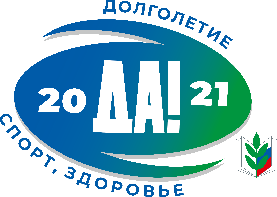 СТАВРОПОЛЬСКАЯ КРАЕВАЯ ОРГАНИЗАЦИЯОБЩЕРОССИЙСКОГО ПРОФСОЮЗА ОБРАЗОВАНИЯПРАВА ПРОФСОЮЗНОЙ ОРГАНИЗАЦИИ В ОБЛАСТИ ОХРАНЫ ТРУДА НАШИ КОНТАКТЫ: www.eseur.ru     www.stvprofedu.ru           stvprofedu              stvprofedu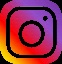 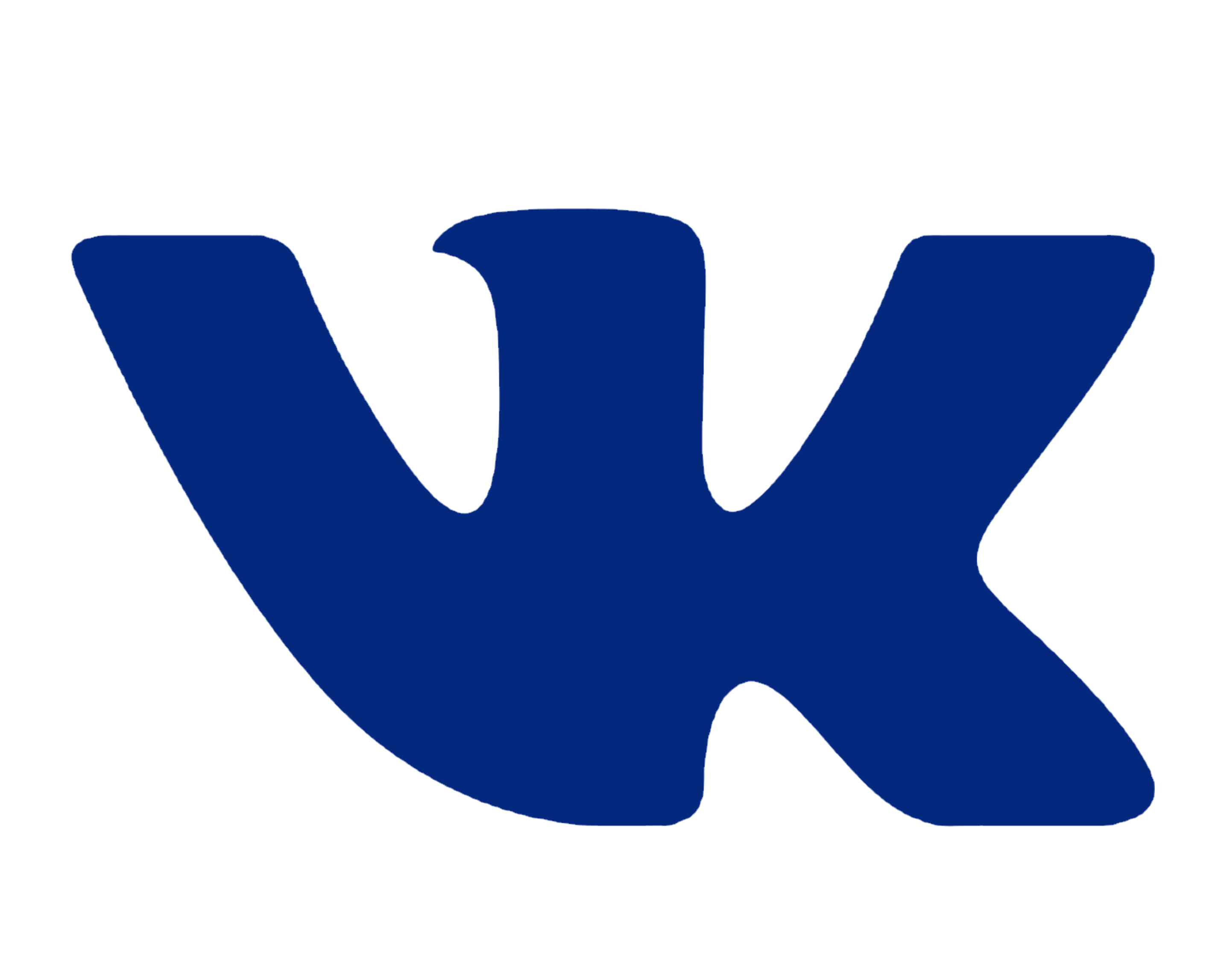 Первичные профсоюзные организации и их органы представляют и защищают права и интересы членов профсоюзов по вопросам индивидуальных трудовых и связанных с трудом отношений.Статья 11 ФЗ «О профессиональных союзах, их правах и гарантиях деятельности. (далее - ФЗ «О профсоюзах»Статья 11 ФЗ «О профессиональных союзах, их правах и гарантиях деятельности. (далее - ФЗ «О профсоюзах»Первичные профсоюзные организации участвуют в рассмотрении трудовых споров, связанных с нарушением законодательства по охране труда.Отраслевое соглашение по организациям, находящимся в ведении министерства образования Ставропольского края, на 2020-2022 годы.Отраслевое соглашение по организациям, находящимся в ведении министерства образования Ставропольского края, на 2020-2022 годы.Право осуществлять контроль за соблюдением законодательства о труде и об охране труда.Статьи 19. 20. ФЗ «О профсоюзах»  Статьи 19. 20. ФЗ «О профсоюзах»  Право осуществлять общественный контроль за обеспечением социального страхования работников от несчастных случаев на производстве и профессиональных заболеваниях.Статья 26 ФЗ «О обязательном социальном страховании  от несчастных случаев на производстве и профессиональных заболеваний» Статья 26 ФЗ «О обязательном социальном страховании  от несчастных случаев на производстве и профессиональных заболеваний» Право принимать участие в расследовании несчастных случаев на производстве.Статья 370 ТК РФСтатья 370 ТК РФПраво осуществлять проверку состояния условий и охраны труда, выполнения обязательств работодателей, предусмотренных коллективными договорами и соглашениями.Статья 370 ТК РФСтатья 370 ТК РФПраво принимать участие в комиссиях по приёмке образовательных организаций к новому учебному году.Право принимать участие в комиссиях по приёмке образовательных организаций к новому учебному году.Отраслевое соглашение по организациям, находящимся в ведении министерства образования Ставропольского края, на 2020-2022 годы.